КОНСУЛЬТАЦИЯ ДЛЯ РОДИТЕЛЕЙ  «ВЛИЯНИЕ МУЗЫКИ НА РАЗВИТИЕ МОЗГА РЕБЕНКА»МУЗЫКА-это искусство, а любое искусство развивает, воспитывает личность ребенка. Специалистами уже доказано, что музыка стимулирует развитие ребенка, развитие и повышение его интеллекта.  А современные нейрохирурги и психологи считают, что музыка оказывает магическое воздействие на развитие мозга человека т.к приучает мозг к концентрации и чувствительности к ритму. Занятия музыкой, начатые в раннем детстве, ускоряют развитие мозга, обеспечивая его пластичность. Все большее количество исследований доказывают, что музыка активизирует  многие из таких областей мозга,  которые задействованы в восприятии речи, запоминании и хранении информации, а также  использовании навыков мышления, памяти, необходимых для достижения успеха в образовательном  процессе.                                                                                                                                                                    Несколько недавних исследований позволяют предположить, что мозг воспринимает  музыку и речь одинаково, поэтому слушание музыки  может принести пользу  в развитии речевых навыков. Полученные результаты говорят о том, что детям, испытывающим  трудности с речью,  занятия музыкой особенно полезны.По результатам исследований, наибольший отклик вызывает классическая музыка. Замечено, что там, где звучит классика, дети меньше болеют. Гармоничная по структуре и звучанию, классическая музыка благотворно действует на мозговую активность, улучшает память  и образное мышление,  активизирует мыслительные процессы, пробуждает любознательность,  расширяет кругозор, усиливает развитие математических способностей. Как оказалось музыка также  приносит пользу детям в социальном и эмоциональном плане. Гармоничное звучание мелодии способно пробудить определенные эмоции, создать настроение, подействовать расслабляюще. Особенно чутко реагируют на музыку маленькие дети.                                                                  По словам ученых целительная сила музыки помогает активировать деятельность мозга и укреплять иммунную систему, нормализует артериальное давление. Музыка может выражаться не только через музыкальные инструменты и звуковоспроизводящие устройства. Музыка закодирована в звуках природы-шум листьев на ветру, пение птиц, шум волн, шелест дождя и т.д. Найдите именно ту музыку, которая больше всего нравится вашему ребенку и старайтесь слушать ее как можно чаще.  Она поможет сделать мир ребенка ярче  и поможет настроить мозг  для будущих  профессиональных достиженийНе сомневаюсь в том, что каждый из вас, уважаемые родители, хочет воспитать своего ребенка духовно богатым, эстетически образованным, позитивно настроенным на окружающий мир.                                     Муз. руководитель:   Елисеева ТА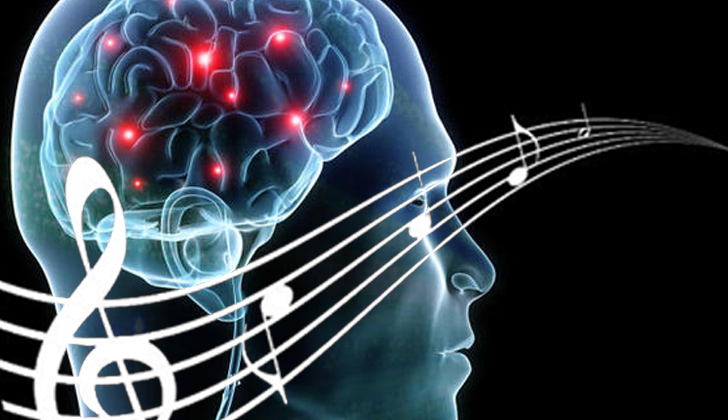 